Fiche récapitulative des travaux plastiques à mener et à rendre du mois de septembre au mois de février. Retour des vacances de février : validation (tampon de l’établissement, signatures de Mme La Proviseur et de votre professeur).2 projets aboutis seront possibles afin de pouvoir opérer un choix pour la présentation à l’épreuve orale du baccalauréat.Rappel : production, carnet de recherche peuvent être numériques mais c’est à vous de rapporter votre matériel (ordinateur ou tablette, pas de téléphone). Le dossier sera alors constitué de captures d’écran imprimées et tamponnées (validées).Carnet de recherche 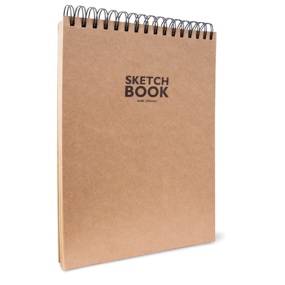 Projet abouti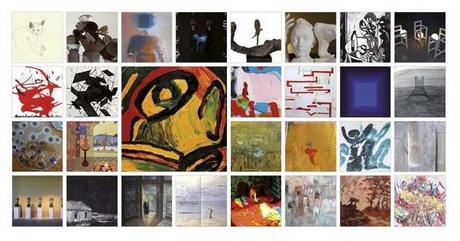 Projet aboutiProjet aboutiProjet aboutiDossier (pochette format raisin)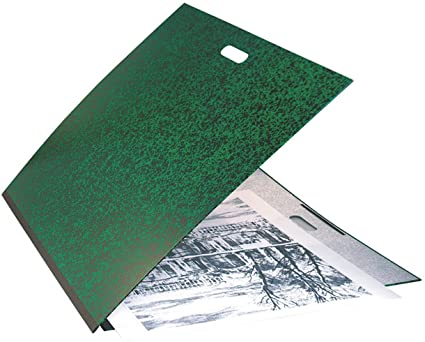 Dossier (pochette format raisin)Dossier (pochette format raisin)Dossier (pochette format raisin)Dispositifs de présentation(à inclure dans le dossier)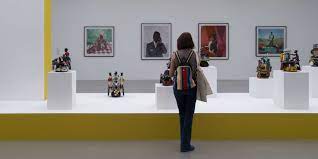 Dispositifs de présentation(à inclure dans le dossier)Oral de 10 min.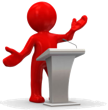 Projet ATraces dans le carnet de recherche (différentes idées, recherches, expérimentations techniques, vues différentes, …)Réalisation1Réalisation2Réalisation3Réalisation4Planche d'inspiration :moodboardPlanchede recherche(esquisses, schémas, plans, réalisations préparatoires échantillons …)Planchede référencesPlanchede vocabulaireVues de scénographies, de dispositifs d’exposition (présentation sous forme de planche ou diaporama ou vidéo …)Flyer, cartond’invitationEn fichier audioetoral en directCase à cocher quand le travail est soumis à évaluationProjet B